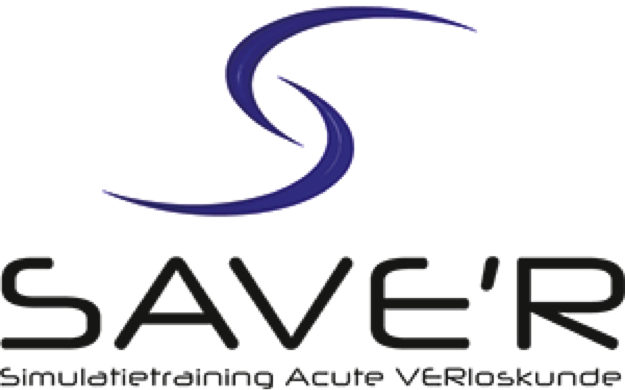 SAVE’RInleidingTijdens deze ééndaagse training leer je om acute obstetrische noodsituaties op een geprotocolleerde en gecontroleerde manier rustig te benaderen, dit waar de arts assistent of verloskundige in de eerste tien a vijftien minuten van een acute situatie voor komt te staan. De training is vooral gericht op het oefenen van de praktische vaardigheden, maar ook de niet-technische vaardigheden komen ter sprake. Wanneer je geconfronteerd wordt met obstetrische calamiteiten, vraagt dit om een rustige manier van benaderen. Daarnaast wordt er verwacht dat je overzicht hebt, leiderschap toont en de taken verdeelt. Ook het inschakelen van hulp van je leidinggevende vraagt om effectieve communicatie.In een veilige, realistische leeromgeving worden scenario’s in de simulator geoefend en leer je deze calamiteiten effectief aan te pakken. De training wordt gegeven door minimaal 1 ervaren gynaecoloog op maximaal 6 cursisten. Daarbij is een tweede persoon met verloskundige ervaring gewenst. DoelgroepDeze cursus is bedoeld voor AIOS & ANIOS verloskunde, TAIOS, tweedelijns verloskundigen. Doelstellingen van de cursusHet doel van de training is het verminderen van de kans op perinatale en maternale morbiditeit en mortaliteit door het systematisch en volgens protocol leren oplossen van acute obstetrische situaties.Daarnaast krijgen de cursisten handvatten om goed leiding te geven waarbij je taken evenredig kan verdelen en effectief communiceert met het team.Inhoud trainingDe cursus legt de nadruk op specifieke situaties waar de arts assistent/verloskundige in de eerste 10 minuten alleen voor kan komen te staan terwijl hulp onderweg is.SchouderdystocieStuitbevallingHaemorrhagia Post Partum (HPP)Eclampsie en behandeling ernstige hypertensieNavelstrengprolapsReanimatie van de zwangereOpvang van de bedreigende neonaatWerkvormenIn de training ligt de focus met name op het “doen”. Er worden veel actieve werkvormen ingezet om de deelnemers zoveel mogelijk te kunnen laten uitproberen in een veilige en constructieve leeromgeving door middel van simulatieonderwijs. Ook het leren van en met elkaar vormt een belangrijk uitgangspunt tijdens deze training. Naast het draaien van diverse scenario’s worden ook korte interactieve presentaties, onderwijsleergesprekken aan de hand van flowcharts, vaardigheidsonderwijs met behulp van baringsfantoom ingezet.Elektronische leeromgeving met zelftoetsDe benodigde kennis kunnen de deelnemers vooraf verkrijgen door zich voor te bereiden met behulp van  een elektronische leeromgeving (ELO) en het boek ‘Dorr, P. (2017). Obstetrische interventies (druk 4). Bohn Stafleu van Loghum’.  De deelnemers kunnen in de ELO nagaan hoe goed ze de onderwerpen beheersen door het maken van een zelftoets. Op de ELO staan twee instructiefilms met betrekking tot de onderwerpen schouderdystocie en stuitbevalling en een PowerPointpresentatie over de reanimatie van de pasgeborenen.EvaluatiethermometerMet behulp van de werkvorm de ‘evaluatiethermometer’ geven de deelnemers bij start en eind van de training aan hoe competent zij zich voelen t.a.v. de specifieke situaties waar de arts assistent/verloskundige in de eerste 10 minuten alleen voor kan komen te staan terwijl hulp onderweg is. FeedbackEr zijn verschillende wijzen hoe er feedback gegeven kan worden. De docent maakt hiertoe een keuze. Er kan gekozen worden uit debriefing of learning conversation. Debriefingmethode afgeleid van de Steinwachsmethode(Steinwachs, 1992)Gezien de beperkte tijd, zal de Steinwachsmethode niet geheel gehanteerd kunnen worden. De beschrijving hieronder is een afgeleiden ervan.De nabespreking van de scenario’s vind plaats doormiddel van drie fases. Namelijk een beschrijvende – analyse – applicatie fase. In de simulatieruimte hangen camera’s. De docent kan een videofragment gebruiken in de analyse fase. Door videomateriaal in te zetten kan dit extra inzicht geven in het technisch en niet-technisch handelen.In de beschrijvende fase vertellen de deelnemers welke stappen ze hebben genomen. Aangezien de deelnemers niet allemaal tegelijk aanwezig zijn, krijgt ieder een duidelijk beeld over het scenario. Tevens wordt door het benoemen van de gemaakte stappen het handelen expliciet gemaakt. Duur van deze fase is 5 minuten. De analyse fase wordt gestart door te vragen waar het team tevreden over is. Daar wordt op ingezoomd. Niet alleen het technisch handelen moet hierin besproken worden, maar ook de niet-technische vaardigheden. De docent wil de performance van de deelnemers onderzoeken.Naast de positieve ervaringen, wordt er ook gekeken naar de verbeterpunten. De beschikbare tijd voor deze fase is 15 minuten. In de applicatie fase worden de deelnemers gevraagd welke leerpunten ze meenemen uit het scenario en debriefing. Het doel van deze fase is bewustwording van wat je geleerd hebt. Duur van deze van fase is 5 minuten. Learning conversationDeze feedbackmethode is zeker geschikt gezien de feedbacktijd die beschikbaar is. Naast dat de groep een onderwerp aandraagt, kan ook de docent een onderwerp aangeven wat besproken moet worden. Via advocacy with inquiry (ik zag, ik denk, ik vraag me af) kan je tot een punt komen als docent wat besproken moet worden. FlowchartsNa de debriefing zullen er flowcharts gebruikt worden om de lesstof overzichtelijk en visueel over te brengen aan de cursisten. De flowchart is een schematische voorstelling van een proces. Het wordt over het algemeen gebruikt om een proces makkelijker te visualiseren, of om fouten in het proces te kunnen vinden. Aantal deelnemersDe training wordt gegeven voor minimaal vier en maximaal zes deelnemers. Welkom, kennismaking en overzicht van de trainingNiet-technische vaardighedenVaardigheden schouderdystocieKennismaking simulatieruimteScenario schouderdystocie PauzeVaardigheden stuitbevallingScenario stuitbevalling  Reanimatie van pasgeborenenLunchScenario eclampsie  Scenario navelstrengprolaps  PauzeScenario fluxus en reanimatie neonaat Reanimatie van de zwangereEvaluatieAfsluiting trainingLiteratuurSteinwachs, B. (1992). How to Facilitatie a debriefing, Simulation Gaming, 23, 186-195.Learning conversation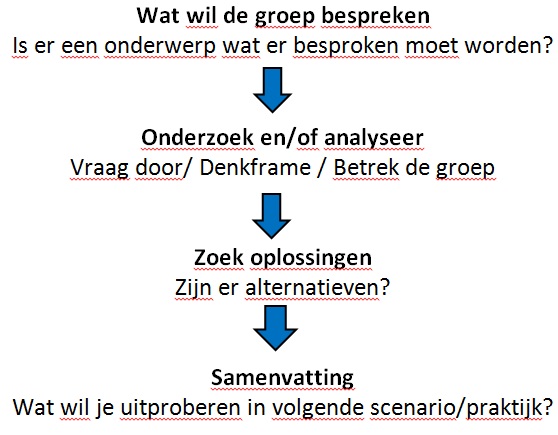 Advocacy with inquiry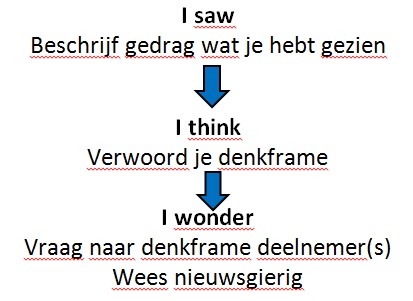 WerkvormInteractief gesprek  / evaluatiethermometer / hoorcollegeDoelenNa het volgen van het onderdeel ‘Welkom, kennismaking en overzicht van de training’: met behulp van de werkvorm evaluatiethermometer geven de deelnemers aan hoe competent zij zich voelen t.a.v. de specifieke situaties waar de arts assistent/verloskundige in de eerste 10 minuten alleen voor kan komen te staan terwijl hulp onderweg is.heeft de deelnemer kennisgemaakt met alle deelnemers doordat ieder heeft kunnen vertellen waar hij werkzaam is en welke ervaring men in de verloskunde heeft opgedaan. heeft de deelnemer de ruimte gekregen om eventuele persoonlijke leerdoelen aan te geven. heeft de deelnemer kennis gemaakt met de docent(en).heeft de deelnemer overzicht in de opbouw en globale inhoud van de training. Tijdspad08.00 – 08.20 (20 minuten)  BeschrijvingDe deelnemers worden van harte welkom geheten door de docent(en). De deelnemers wordt uitgelegd dat het lokaal denkbeeldig is verdeeld in een schaal van 10. Waarbij 1 staat voor niet competent en 10 geheel competent. De deelnemers mogen gaan staan bij het cijfer die passend is bij hun eigen competentie betreffende de specifieke situaties waar de arts assistent/verloskundige in de eerste 10 minuten alleen voor kan komen te staan terwijl hulp onderweg is. Vervolgens worden de deelnemers gevraagd om zich voor te stellen en toe te lichten waar ze werkzaam zijn en welke ervaring is opgedaan in de verloskunde. Ervaringen van trainingen op de werkvloer wordt besproken. Er wordt ruimte geboden om persoonlijke leerdoelen aan te geven. Wellicht is er een praktijksituatie geweest die bij gebleven is en men wil bespreken.      Na de kennismaking worden de deelnemers via de beschikbare PowerPointpresentatie inzicht gegeven in de opbouw en globale inhoud van de training. Er wordt toegelicht dat er scenario’s gedraaid worden en deze gefilmd worden. Filmmateriaal wordt gewist na het tonen. MiddelenPowerPointgedeelte ‘Introductie SAVE’R’Iedere deelnemer heeft een naambadge op, gekregen bij inschrijving van de training.WerkvormOnderwijsleergesprekDoelenNa het volgen van het onderdeel ‘Niet-technische vaardigheden’: heeft de deelnemer te horen gekregen dat door menselijke factoren fouten gemaakt worden.kan de deelnemer twee tools benoemen die de communicatie verbetert, namelijk close the loop, SBAR.kan de deelnemer benoemen wat belangrijk is in leiderschap/ volgerschap (o.a. 10 sec for 10 min concept).Tijdspad08.20 – 08.35 (15 minuten) BeschrijvingVia de beschikbare PowerPointpresentatie wordt het onderwerp niet-technische vaardigheden behandeld. Dat technische vaardigheden niet losgekoppeld kunnen worden van niet-technische vaardigheden wordt benadrukt.Er worden communicatie tools (close the loop, SBAR) toegelicht. Leiderschap wordt besproken (waaronder 10 sec for 10 min concept).MiddelenPowerPointgedeelte ‘Niet-technische vaardigheden’ WerkvormVaardigheidsonderwijsDoelenNa het volgen van het onderdeel ‘vaardigheden schouderdystocie’: kan de deelnemer de stappen in de flowchart benoemen om een schouderdystocie op te lossen. kan de deelnemer op het fantoom laten zien dat hij een schouderdystocie kan oplossen volgens geldende richtlijnen.Tijdspad08.35 – 09.05 (30 minuten) BeschrijvingBaringsfantoom staat op het bureau in het leslokaal. Docent neemt flowchart door met de deelnemers, flowchart zichtbaar via beamer.Animaties m.b.v. de scratchcode uit boek ‘Obstetrische interventies’ digitaal te voorbereiding laten zien.  Deelnemers staan rondom baringsfantoom. Elke deelnemer krijgt zijn eigen casus om een schouderdystocie op te lossen op het fantoom. Docent stuurt pop aan en geeft informatie over casus.MiddelenFlowchart schouderdystocieBaringsfantoomWerkvormInstructie, plenair  DoelenNa het volgen van het onderdeel ‘Kennismaking simulatieruimte’: weet de deelnemer de benodigdheden te vinden in de simulatieruimte. weet de deelnemer hoe de beschikbare apparatuur werkt.weet de deelnemer hoe er gebeld kan worden.Tijdspad09.05 – 09.15 (10 minuten) BeschrijvingDocent neemt de deelnemers mee naar de simulatieruimte en geeft daar uitleg  waar de benodigdheden liggen en hoe de apparatuur werkt. Wanneer een apparaat gesimuleerd moet worden, wordt dit toegelicht. Denk aan vacuümapparaat (kiwi), CTG apparaat.Telefoongebruik wordt toegelicht en benodigde nummers genoteerd.MiddelenSimulatieruimteWerkvormScenario onderwijs  DoelenNa het volgen van het onderdeel ‘scenario schouderdystocie’: hebben vier van de deelnemers geanticipeerd in het scenario en twee deelnemers geobserveerd. hebben de deelnemers die anticipeerden in het scenario de schouderdystocie als team opgelost. hebben de deelnemers inzicht gekregen in hun handelen en niet-technische vaardigheden.Tijdspad09.15 – 10.05 (50 minuten) 09.15 – 09.35 Scenario09.35 – 09.55 Debriefing / feedback09.55 – 10.05 Bespreken flowchartBeschrijvingIn de simulatieruimte wordt het scenario gehouden. Zie voor inhoudelijke informatie over het scenario  het beschreven scenario ‘schouderdystocie’. Doordat de deelnemers verspreid deelnemen aan het scenario, hebben meerdere deelnemers de mogelijkheid om leiderschap op zich te nemen. De observanten krijgen een observatieopdracht. Ze moeten bv. de niet-technische vaardigheden leiderschap/ communicatie/ anticipeer vooruit observeren. Voor de debriefing/feedback is er 20 minuten de tijd. Na de debriefing/ feedback neemt de docent de flowchart door, digitaal getoond.MiddelenSimulatieruimteLotus met baringsfantoom of simulatiepopBeschreven scenario. Zie scenario voor benodigde middelen tijdens scenarioFlowchart schouderdystocieTijdspad10.05 – 10.20 (15 minuten)BeschrijvingIn gezamenlijke ruimte buiten het leslokaal MiddelenKoekje bij de koffieWerkvormVaardigheidsonderwijs, plenair  DoelenNa het volgen van het onderdeel ‘vaardigheden stuitbevalling’: kan de deelnemer de stappen in de flowchart benoemen om een stuitbevalling te doen. kan de deelnemer op het fantoom laten zien dat hij een stuitbevalling kan doen volgens de geldende richtlijnen.kan de deelnemers verschillende handgrepen behorende bij een stuitbevalling benoemen en laten zien op het fantoom. Tijdspad10.20 – 10.50 (30 minuten) BeschrijvingBaringsfantoom staat op het bureau in het leslokaal. Docent neemt flowchart door met de deelnemers, flowchart zichtbaar via beamer. Animaties m.b.v. de scratchcode uit boek ‘Obstetrische interventies’ digitaal te voorbereiding laten zien.Deelnemers staan rondom baringsfantoom. Elke deelnemer krijgt zijn eigen casus om een stuitbevalling te doen via het fantoom. Docent stuurt pop aan en geeft informatie over casus.De volgende handgrepen komen in elk geval aan bod;Bracht (mauriceau)LövsetVolkomen stuitStuit op all foursVerschillende casussen kunnen bedacht worden waarbij vorderingsproblemen ontstaan. Bijvoorbeeld benen niet genoeg gevorderd bij volkomen stuit, armen afhalen lukt niet, arm in de nek. Tevens wordt gebruik van forceps bij stuit besproken. MiddelenFlowchart stuitbevallingBaringsfantoomForcepsWerkvormScenario onderwijs  DoelenNa het volgen van het onderdeel ‘scenario stuitbevalling’: hebben vier van de deelnemers geanticipeerd in het scenario en twee deelnemers geobserveerd. hebben de deelnemers inzicht gekregen in hun handelen en niet-technische vaardigheden.Tijdspad10.50 – 11.40 (50 minuten) 10.50 – 11.10 Scenario11.10 – 11.30 Debriefing/ feedback11.30 – 11.40 Bespreken flowchartBeschrijvingIn de simulatieruimte wordt het scenario gehouden. Zie voor inhoudelijke informatie over het scenario  het beschreven scenario ‘stuitbevalling’. Doordat de deelnemers verspreid deelnemen aan het scenario, hebben meerdere deelnemers de mogelijkheid om leiderschap op zich te nemen. De observanten krijgen een observatieopdracht. Ze moeten bv. de niet-technische vaardigheden leiderschap/ communicatie/ anticipeer vooruit observeren. Voor de debriefing/ feedback is er 20 minuten de tijd. Na de debriefing/ feedback neemt de docent de flowchart door, digitaal getoond.MiddelenSimulatieruimteLotus met baringsfantoom of simulatiepopBeschreven scenario. Zie scenario voor benodigde middelen tijdens scenarioFlowchart stuitbevallingWerkvormDoceren en vaardigheidsonderwijs  DoelenNa het volgen van het onderdeel ‘reanimatie van pasgeborenen’ kan de deelnemers de stappen in het reanimatieproces van de pasgeborene benoemen.  laat de deelnemer zien dat hij volgens de geldende richtlijnen de bedreigende pasgeborene op kan vangen.Tijdspad11.40 – 11.50 (10 minuten) Toelichting flowchart via beamer11.50 – 12.10 (20 minuten)Vaardigheden oefenen op de popBeschrijvingIn de ELO staat een PowerPointpresentatie over theorie rondom de reanimatie van de pasgeborenen. Deze dient ter voorbereiding doorgenomen te worden.In het leslokaal neemt de docent de flowchart door van de reanimatie van de pasgeborenen.Hierna gaan de cursisten naar de opvangtafel en gaat iedere deelnemer inflation breaths geven aan de pop. Na het geven van de inflation breaths laat de deelnemer de beademingen zien en na 10 sec een andere deelnemer tegelijkertijd de hartsmassage.MiddelenBeamer/ computerOpvangtafel voor de neonaatSimulatiebabypopPowerpointgedeelte ‘reanimatie neonaat’Tijdspad12.10 – 13.00 (50 minuten)BeschrijvingGezamenlijke lunch in restaurantWerkvormScenario onderwijs  DoelenNa het volgen van het onderdeel ‘scenario eclampsie’: hebben vier van de deelnemers geanticipeerd in het scenario en twee deelnemers geobserveerd. hebben de deelnemers inzicht gekregen in hun handelen en niet-technische vaardigheden.Tijdspad13.00 – 13.50 (50 minuten) 13.00 – 13.20 Scenario13.20 – 13.40 Debriefing/ feedback13.40 – 13.50 Bespreken flowchartBeschrijvingIn de simulatieruimte wordt het scenario gehouden. Zie voor inhoudelijke informatie over het scenario  het beschreven scenario ‘eclampsie. Doordat de deelnemers verspreid deelnemen aan het scenario, hebben meerdere deelnemers de mogelijkheid om leiderschap op zich te nemen. De observanten krijgen een observatieopdracht. Ze moeten bv. de niet-technische vaardigheden leiderschap/ communicatie/ anticipeer vooruit observeren.   Voor de debriefing/ feedback is er 20 minuten de tijd. Na de debriefing neemt de docent de flowchart door, digitaal getoond. MiddelenSimulatieruimteLotus of simulatiepopBeschreven scenario. Zie scenario voor benodigde middelen tijdens scenarioFlowchart eclampsieWerkvormScenario onderwijs  DoelenNa het volgen van het onderdeel ‘scenario navelstrengprolaps’: hebben vier van de deelnemers geanticipeerd in het scenario en twee deelnemers geobserveerd. hebben de deelnemers inzicht gekregen in hun handelen en niet-technische vaardigheden.Tijdspad13.50 – 14.40 (50 minuten) 13.50 – 14.10 Scenario14.10 – 14.30 Debriefing/ feedback14.30 – 14.40 Bespreken flowchartBeschrijvingIn de simulatieruimte wordt het scenario gehouden. Zie voor inhoudelijke informatie over het scenario  het beschreven scenario ‘navelstrengprolaps’. Doordat de deelnemers verspreid deelnemen aan het scenario, hebben meerdere deelnemers de mogelijkheid om leiderschap op zich te nemen. De observanten krijgen een observatieopdracht. Ze moeten bv. de niet-technische vaardigheden leiderschap/ communicatie/ anticipeer vooruit observeren. Voor de debriefing/ feedback is er 20 minuten de tijd. Na de debriefing neemt de docent de flowchart door, digitaal getoond.MiddelenSimulatieruimteLotus met baringsfantoom of simulatiepopBeschreven scenario. Zie scenario voor benodigde middelen tijdens scenarioFlowchart navelstrengprolapsTijdspad14.40– 14.55 (15 minuten)BeschrijvingIn gezamenlijke ruimte buiten het leslokaal MiddelenKoekje bij de koffieWerkvormScenario onderwijs  DoelenNa het volgen van het onderdeel ‘scenario fluxus en reanimatie neonaat’: hebben alle deelnemers geanticipeerd in het scenario.hebben de deelnemers inzicht gekregen in hun handelen en niet-technische vaardigheden.Tijdspad14.55 – 15.45 (50 minuten) 14.55 – 15.15 Scenario15.15 – 15.35 Debriefing15.35 – 15.45 Bespreken flowchartBeschrijvingIn de simulatieruimte wordt het scenario gehouden. Zie voor inhoudelijke informatie over het scenario  het beschreven scenario ‘fluxus en reanimatie neonaat’. Doordat de deelnemers verspreid deelnemen aan het scenario, hebben meerdere deelnemers de mogelijkheid om leiderschap op zich te nemen. Voor de debriefing/ feedback is er 20 minuten de tijd. Na de debriefing neemt de docent de flowchart door, digitaal getoond.MiddelenSimulatieruimteLotus met baringsfantoom of simulatiepopBeschreven scenario. Zie scenario voor benodigde middelen tijdens scenarioFlowchart fluxusZonodig flowchart reanimatie neonaatWerkvormOnderwijsleergesprekDoelenTheorie doornemen over reanimatie van de zwangere.  Tijdspad15.45 – 16.00 (15 minuten)BeschrijvingDoor middel van een PowerPointpresentatie wordt achtergrond van reanimatie van de zwangere behandeld. MiddelenPowerpointgedeelte ‘reanimatie van de zwangere’ WerkvormSchriftelijke enquêteDoelenDe deelnemer heeft zijn ervaring en mening ten aanzien van de opzet, inhoud en verloop van de cursus kunnen delen.Tijdspad16.00  – 16.05 (5 minuten)BeschrijvingSpeciaal ontwikkelde enquête voor de SAVE’R. MiddelenEvaluatieformulier. WerkvormEvaluatiethermometer DoelenNa het volgen van het onderdeel ‘afsluiting training’: Met behulp van de werkvorm evaluatiethermometer geven de deelnemers aan hoe competent zij zich voelen t.a.v. de specifieke situaties waar de arts assistent/verloskundige in de eerste 10 minuten alleen voor kan komen te staan terwijl hulp onderweg is.De deelnemers benoemen hun vooruitgang in desbetreffende competenties tijdens de training.De kern van de werkvorm zit in het gesprek dat nu volgt. De trainer daagt de deelnemers uit om zo concreet mogelijk te verwoorden wat er aan het einde van de training anders is dan aan het begin. “Wat maakt dat je dit cijfer als antwoord geeft?” Tijdspad16.05 – 16.15 (10 minuten)BeschrijvingDe deelnemers wordt uitgelegd dat het lokaal denkbeeldig is verdeeld in een schaal van 10. Waarbij 1 staat voor niet competent en 10 geheel competent. De deelnemers mogen gaan staan bij het cijfer die passend is bij hun eigen competentie betreffende de specifieke situaties waar de arts assistent/verloskundige in de eerste 10 minuten alleen voor kan komen te staan terwijl hulp onderweg is. Aangezien bij start van de training dezelfde vraag is gesteld, kan nu een conclusie getrokken worden of de deelnemer verschoven is op de thermometer. Wanneer dit het geval is worden de deelnemers bevraagd worden hoe de training hiertoe heeft kunnen bijdragen. Uitreiking van de certificaten van deelname.MiddelenCertificaten